Put each figure on a separate pagePlease read carefully the instructions for authors to know the number of figures allowed and figures characteristics.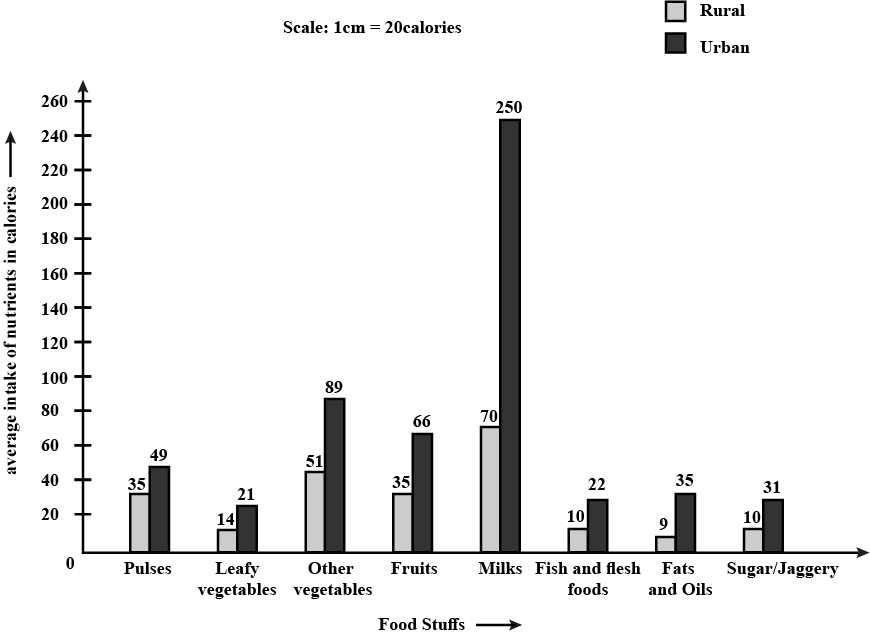 Figure 1. Title of Figure 1 (with high resolution) please see the instructions for authors.